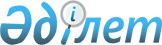 Об утверждении минимальных норм приобретения (использования) под урожай 2015 года семян первой репродукции и гибридов первого поколения по зонам и в разрезе культур
					
			Утративший силу
			
			
		
					Постановление акимата Актюбинской области от 5 июня 2015 года № 194. Зарегистрировано Департаментом юстиции Актюбинской области 7 июля 2015 года № 4417. Утратило силу постановлением акимата Актюбинской области от 12 февраля 2016 года № 54      Сноска. Утратило силу постановлением акимата Актюбинской области от 12.02.2016 № 54 (вводится в действие со дня его первого официального опубликования).

      В соответствии со статьей 27 Закона Республики Казахстан от 23 января 2001 года "О местном государственном управлении и самоуправлении в Республике Казахстан" и пунктом 6 Правил субсидирования развития семеноводства утвержденных приказом Министра сельского хозяйства Республики Казахстан от 12 декабря 2014 года № 4-2/664 акимат Актюбинской области ПОСТАНОВЛЯЕТ:

      1. Утвердить минимальные нормы приобретения (использования) под урожай 2015 года семян первой репродукции и гибридов первого поколения по зонам и в разрезе культур согласно приложению, к настоящему постановлению. 

      2. Государственному учреждению "Управление сельского хозяйства Актюбинской области" обеспечить размещение настоящего постановления в информационно-правовой системе "Әділет".

      3. Контроль за исполнением настоящего постановления возложить на заместителя акима области Джумагазиева М.С.

      4. Настоящее постановление вводится в действие со дня его первого официального опубликования.

 Минимальные нормы приобретения (использования) под урожай 2015 года семян первой репродукции и гибридов первого поколения по зонам и в разрезе культур      Примечание: 1 (первая зона) – степная зерново-животноводческая

      (входят Айтекебийский, Каргалинский, Мартукский, Хромтауский районы).

      2 (вторая зона) – сухостепная животноводческо-зерновая

      (входят Алгинский, Кобдинский, Мугалжарский, Уилский, Темирский районы).


					© 2012. РГП на ПХВ «Институт законодательства и правовой информации Республики Казахстан» Министерства юстиции Республики Казахстан
				
      Аким области

А. Мухамбетов

      Согласовано:
Министр сельского хозяйства
Республики Казахстан

А. Мамытбеков

      "03" июня 2015 года
Приложение к постановлению
акимата Актюбинской области
№ 194 от 5 июня 2015 года№ п/п

Культура

Зоны

Зоны

№ п/п

Культура

1

2

№ п/п

Культура

Минимальные нормы приобретения (использования) семян первой репродукции и гибридов первого поколения на 1 гектар, килограмм

Минимальные нормы приобретения (использования) семян первой репродукции и гибридов первого поколения на 1 гектар, килограмм

1

Пшеница

7,93

7,93

2

Ячмень

13,16

13,16

3

Овес

5,12

5,12

4

Просо

0,23

0,23

5

Озимая рожь

16,53

16,53

6

Кукуруза 

26

26

7

Зернобобовые

30,48

30,48

8

Сафлор

0,34

0,35

9

Подсолнечник

0,53

0,53

10

Подсолнечник (гибрид)

13

13

11

Картофель

303,42

303,42

12

Однолетние травы

0,057

0,057

13

Многолетние злаковые травы

13,00

13,00

14

Многолетние бобовые травы

13,00

13,00

